Методическая разработка  по теме  « Дорога без опасности» в 1 младшей группе « Земляничка».Цель : Организовать деятельность детей по обогащению знаний о правилах дорожного движения.Задачи : -Формировать привычку соблюдать правила дорожного движения.-Закреплять знания о правилах перехода улицы по пешеходному переходу.-Расширять и активизировать словарный запас детей.-Развивать умение ориентироваться в пространстве, логическое  мышление и способность делать простейшие умозаключения.-Воспитывать доброжелательное отношение к окружающим и желание помочь в трудной ситуации.Материалы и оборудование : -Макет пешеходного перехода и мотоцикл толокар.-Шаблоны рисунков для докрашивания светофора, восковые мелки красного, желтого и зеленого  цветов.-Шаблоны цветов светофора из картона. Предварительная работа : Чтение сказок о дорожных знаках, рассматривание иллюстраций по теме.Ход занятия :-Беседа с ребятами о важном предназначении светофора и зачем он на дороге.-Загадки про светофор.-Из каких цветов состоит светофор, что означает  каждый цвет.-Дидактическая игра : Составь правильно светофор, используя шаблоны  красного, желтого и зеленого цветов.-Закрепив  последовательность сигналов светофора, докрашиваем пропущенные цвета светофора, ориентируясь по ситуации на  картинке .- Подвижная игра « Водители и пешеходы». Дети ,меняясь , побывали в роли пешеходов и водителей. Для этого мы использовали мотоцикл –толокар, макет пешеходного перехода и шаблоны цветов светофора.В конце занятия ,за хорошо выполненные задания, воспитатель поощряет ребят наклейками, которые все вместе идем наклеивать на доску успеха.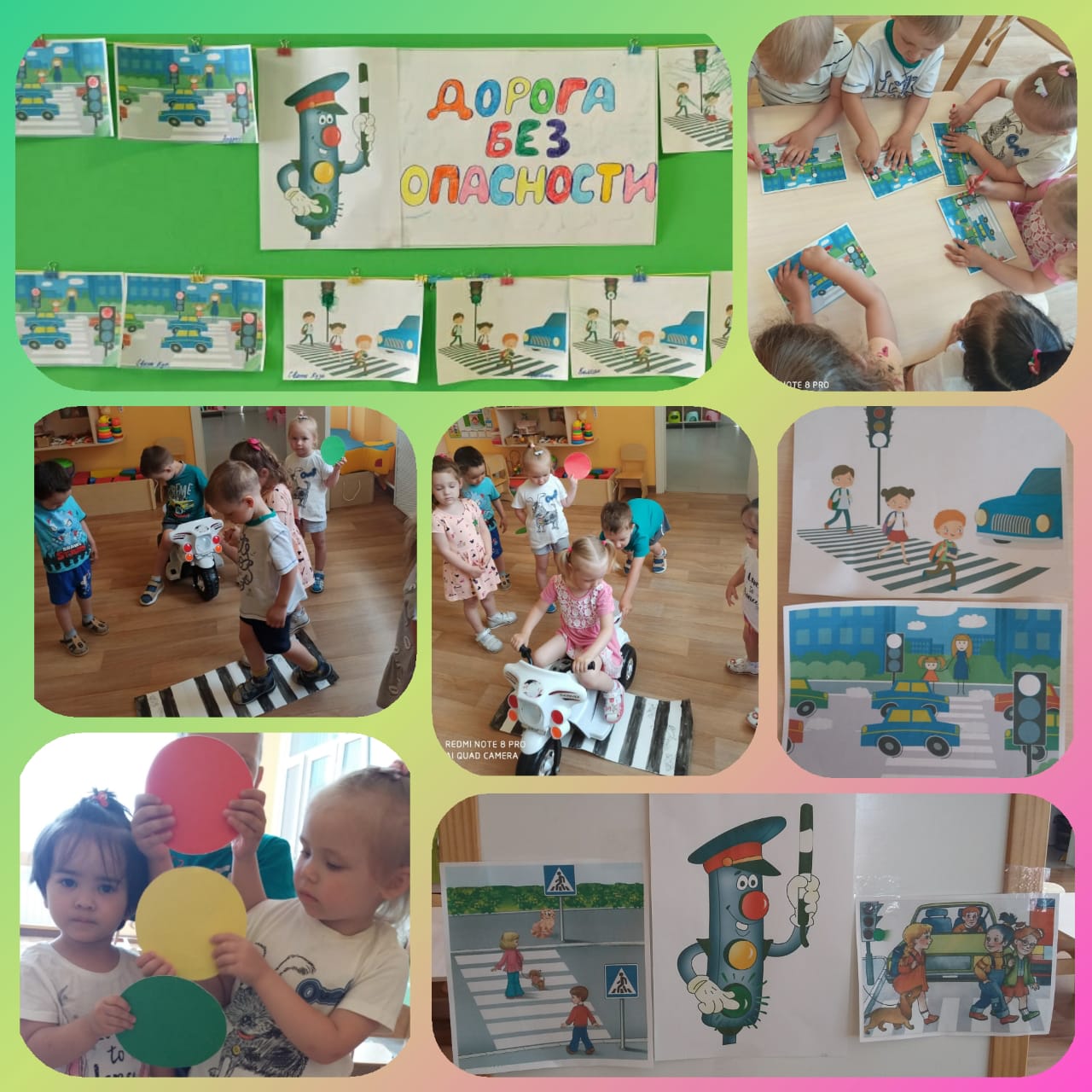 